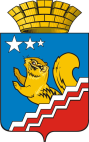 СВЕРДЛОВСКАЯ ОБЛАСТЬВОЛЧАНСКАЯ ГОРОДСКАЯ ДУМАПЯТЫЙ СОЗЫВСедьмое заседание   РЕШЕНИЕ № 55г. Волчанск										    25.08.2016 г.О готовности образовательных учреждений к 2016-2017 учебному годуЗаслушав информацию Адельфинской О.В., начальника Отдела образования о готовности образовательных учреждений к 2016-2017 учебному году, руководствуясь Федеральным Законом от 6 октября 2003 года № 131-ФЗ «Об общих принципах организации местного самоуправления в Российской Федерации», Уставом Волчанского городского округа,ВОЛЧАНСКАЯ ГОРОДСКАЯ ДУМА РЕШИЛА:          Принять информацию о готовности образовательных учреждений к 2016-2017 учебному году к сведению (прилагается).Глава Волчанского городского округаА.В. ВервейнПредседатель Волчанской городской Думы А.Ю. Пермяков